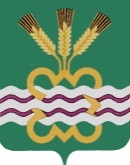 ГЛАВА МУНИЦИПАЛЬНОГО ОБРАЗОВАНИЯКАМЕНСКИЙ ГОРОДСКОЙ ОКРУГПОСТАНОВЛЕНИЕ02.04.2024                                                                                                             № 552п. МартюшОб утверждении Порядка рассмотрения обращений граждан и организаций по фактам коррупции в Администрации Каменского городского округаВ соответствии с Федеральным законом от 25 декабря 2008 года № 273-ФЗ «О противодействии коррупции», Федеральным законом от 02 мая 2006 года  № 59-ФЗ «О порядке рассмотрения обращений граждан в Российской Федерации»,  Методическими рекомендациями «Обеспечение повышения результативности и эффективности работы федеральных органов исполнительной власти с обращениями граждан и организаций по фактам коррупции», одобренными президиумом Совета при Президенте Российской Федерации по противодействию коррупции (протокол от 25 сентября 2012 года № 34), руководствуясь Уставом Каменского городского округа,ПОСТАНОВЛЯЮ: Утвердить Порядок рассмотрения обращений граждан и организаций по фактам коррупции в Администрации Каменского городского округа (далее – Порядок) (прилагается) (размещен на официальном сайте муниципального образования «Каменский городской округ» в сети Интернет https://kamensk-adm.ru).Настоящее постановление вступает в силу с момента официального опубликования.Опубликовать настоящее постановление в газете «Пламя», разместить на официальном сайте муниципального образования «Каменский городской округ» http://kamensk-adm.ru. Контроль за исполнением настоящего постановления оставляю за собой.Глава городского округа                                                    А.Ю. КошкаровУтвержденпостановлением Главымуниципального образования «Каменский городской округ»от 02.04.2024 № 552«Об утверждении Порядка рассмотрения обращений граждан и организаций по фактам коррупции в Администрации Каменского городского округа»Порядок рассмотрения обращений граждан и организаций по фактам коррупции в Администрации Каменского городского округаОбщие положения Настоящий Порядок разработан в целях повышения эффективности и результативности работы по рассмотрению обращений  граждан и организаций по фактам коррупции, а также  обеспечения объективного и своевременного выявления и пресечения проявлений коррупции в Администрации Каменского городского округа и принятия мер по устранению последствий таких проявлений.Настоящий Порядок предусмотрен для работы с обращениями граждан и организаций, содержащей  информацию о возможных коррупционных правонарушениях муниципальных служащих, замещающих должности муниципальной службы в Администрации Каменского городского округа, отраслевых (функциональных) и территориальных органах Администрации Каменского городского округа (далее – муниципальные служащие), в том числе о несоблюдении муниципальными служащими обязанностей, ограничений и (или) запретов, связанных с муниципальной службой, требований к служебному поведению муниципального служащего, а также о наличии у муниципальных служащих личной заинтересованности, которая приводит или может привести к возникновению конфликта интересов.К обращениям о фактах коррупции не относятся обращения с информацией о фактах нарушения муниципальными служащими служебной дисциплины.Поступление обращений в Администрацию Каменского городского округаОбращения поступают в Администрацию Каменского городского округа следующими способами: 2в письменной форме (лично заявителем, почтовым отправлением, посредством факсимильной связи); в форме электронного документа (по электронной почте на адрес admkgoso@mail.ru, в том числе с использованием федеральной государственной информационной системы «Единый портал государственных и муниципальных услуг (функций)», через электронную приемную Главы Каменского городского округа» на официальном сайте муниципального образования «Каменский городской округ» в информационно-коммуникационной сети «Интернет» http://kamensk-adm.ru (далее – официальный сайт Каменского городского округа), посредством заполнения формы в подразделе «Обратная связь для сообщений о фактах коррупции» раздела «Противодействие коррупции»);по «телефону доверия» (3439)37-02-27;в ходе личного приема, осуществляемого Главой Каменского городского округа и (или) заместителем Главы Администрации Каменского городского округа.Порядок информирования граждан о способах направления обращений в Администрацию Каменского городского округаИнформация для граждан и организаций о способах направления обращений в Администрацию Каменского городского округа и о процедурах их рассмотрения размещается:1) на информационном стенде, посвященном антикоррупционной деятельности Администрации Каменского городского округа (далее – информационный стенд), установленном в месте доступном для ознакомления граждан в здании Администрации Каменского городского округа;2) на официальном сайте Каменского городского округа в подразделе «Обратная связь для сообщений по фактам коррупции» раздела «Противодействие коррупции».3.2. На постоянной основе на информационном стенде, официальном сайте Каменского городского округа размещается следующая информация:1) адрес официального сайта Каменского городского округа, информация о наличии раздела, содержащего электронную форму, адрес электронной почты, с помощью которых можно направить обращение в Администрацию Каменского городского округа;2) номер «телефона доверия»;3) адрес, по которому проводится личный прием граждан, график приема граждан Главой Каменского городского округа и (или) заместителем Главы Администрации Каменского городского округа;4) почтовый адрес с индексом Администрации Каменского городского округа;5) извлечения из законодательства Российской Федерации, содержащие нормы, регулирующие деятельность по рассмотрению обращений граждан, и нормы по противодействию коррупции в Российской Федерации;36) порядок рассмотрения обращений граждан и организаций по фактам коррупции в Администрации Каменского городского округа;7) бланк заявления/жалобы по фактам коррупционных проявлений.Порядок регистрации и рассмотрения обращений в Администрации Каменского городского округаОбращение подлежит обязательной регистрации в течение трех дней с момента его поступления в Администрацию Каменского городского округа в системе «Обращения граждан» системы электронного документооборота Правительства Свердловской области специалистом Администрации Каменского городского округа, на которого возложены функции по работе с обращениями граждан.		Обращение, поступившее на «телефон доверия» Администрации Каменского городского округа, регистрируется в течение одного рабочего дня ответственным специалистом отдела по правовой и кадровой работе Администрации Каменского городского округа в журнале регистрации сообщений о коррупционных проявлениях, поступивших на «телефон доверия».Обращение рассматривается на предмет его соответствия требованиям, предъявляемым к письменным обращениям и порядку рассмотрения отдельных обращений, установленным статьями 7 и 11 Федерального закона от 2 мая 2006 года № 59-ФЗ «О порядке рассмотрения обращений граждан Российской Федерации».В случаях, когда в обращении содержится сведения о подготавливаемом, совершаемом или совершенном противоправном деянии, а также о лице, его подготавливающем, совершающем или совершившем, обращение в кратчайшие сроки со дня регистрации подлежит направлению в государственный орган в соответствии с его компетенцией.Анонимные обращения, а также обращения без указания конкретных лиц и обстоятельств дела рассматриваются в соответствии с Федеральным законом от 2 мая 2006 года № 59-ФЗ «О порядке рассмотрения обращений граждан Российской Федерации», но при проведении мониторинга по обращениям не учитываются.При регистрации организуется предварительное рассмотрение поступивших обращений на предмет содержащейся в них информации о возможных коррупционных правонарушениях (фактические данные, указывающие на то, что действия (бездействие) муниципальных служащих связаны с незаконным использованием должностного положения вопреки законным интересам заявителя, в целях получения выгоды в виде денег, ценностей, иного имущества или услуг имущественного характера, имущественных прав для себя или для третьих лиц). Предварительное рассмотрение обращения проводится в срок не позднее одного рабочего дня, после чего незамедлительно передается Главе Каменского городского округа для принятия организационного решения  (далее–резолюции) о порядке дальнейшего 4рассмотрения по существу, в том числе определяются ответственные исполнители и необходимость особого контроля за рассмотрением обращения.В резолюцию в качестве ответственных исполнителей по рассмотрению обращения и подготовке ответа заявителю включаются        муниципальные служащие отдела по правовой и кадровой работе Администрации Каменского городского округа, ответственные за работу по профилактике коррупционных и иных правонарушений.		В резолюцию по обращению в качестве соисполнителей могут быть включены руководители отраслевых (функциональных) и территориальных органов Администрации Каменского городского округа.В соответствии с резолюцией на контрольно-регистрационной карточке проставляется отметка о поступлении обращения по факту коррупции, что влечет за собой установление особого контроля за ходом его рассмотрения. Аналогичная отметка проставляется и на оригинале обращения.При рассмотрении обращения ответственные исполнители (соисполнители):1) обеспечивают объективное, всестороннее, своевременное рассмотрение обращения, в случаях необходимости запрашивают у заявителя дополнительные материалы и документы;2) запрашивают необходимые для рассмотрения обращения документы и материалы в органах государственной власти, органах местного самоуправления, у иных должностных лиц, за исключением судов, органов дознания и органов предварительного следствия;3) принимают меры, направленные на восстановление и защиту нарушенных прав, свобод и законных интересов заявителей.4.9. В случае если в обращении содержатся сведения о несоблюдении муниципальными служащими обязанностей, ограничений и запретов, связанных с муниципальной службой, а также требований к служебному поведению, о наличии у муниципального служащего личной заинтересованности, которая приводит или может привести к конфликту интересов, о возникновении конфликта интересов, о возможном совершении муниципальным служащим других коррупционных правонарушений Глава Каменского городского округа принимает решение о целесообразности проведения проверки в отношении фактов,  изложенных в обращении, на основании докладной записки муниципального служащего отдела по правовой и кадровой работе Администрации Каменского городского округа, ответственного за работу по профилактике коррупционных и иных правонарушений.4.10. В случае если изложенные в обращении факты нуждаются в проверке посредством проведения оперативно-розыскных мероприятий либо следственных действий, данные обращения в течение 7 дней со дня регистрации направляются для рассмотрения по существу в государственные органы, уполномоченные на осуществление оперативно-розыскной деятельности, или следственные органы.4.11. В случае если при проведении проверки устанавливаются факты, свидетельствующие о несоблюдении муниципальным служащим требований к 5служебному поведению и (или) требований об урегулировании конфликта интересов, то по результатам проверки принимается решение о рассмотрении указанного вопроса на заседании Комиссии по соблюдению требований к служебному поведению муниципальных служащих и урегулированию конфликта интересов (далее – Комиссия). 		Обращения, поступившие в Администрацию Каменского городского округа, в соответствии с частью 1 статьи 12 Федерального закона от 2 мая 2006года № 59-ФЗ «О порядке рассмотрения обращений граждан Российской федерации» рассматриваются в течении 30 дней со дня их регистрации.В целях повышения эффективности рассмотрения обращения, в связи с наличием объективных причин Глава Каменского городского округа вправе продлить срок рассмотрения обращения не более чем на 30 дней. О продлении сроков рассмотрения обращения,  с указанием причин послуживших для продления срока рассмотрения обращения, заявитель должен быть уведомлен в письменной форме.Ответ заявителю по существу, поставленных в обращении вопросов, должен содержать информацию о результатах проведенных мероприятий и проверок, о решениях Комиссии (при наличии), а также информацию о принятых мерах, в том числе о применении к муниципальному служащему мер ответственности либо об отсутствии оснований для проведения проверки и о не подтверждении фактов коррупции.Обращение снимается с контроля после направления заявителю ответа по существу поставленных в обращении вопросов.Мониторинг рассмотрения обращений и размещение информации на официальном сайте Администрации Каменского городского округаВ целях осуществления анализа и  обобщения практики рассмотрения обращений, содержащих информацию о фактах коррупции в Администрации Каменского городского округа, проводится мониторинг указанных обращений (далее – мониторинг);Мониторинг проводится по следующим показателям:- общее количество поступивших обращений, содержащих информацию о фактах коррупции;- тематика обращений, содержащих информацию о фактах коррупции;- количество проведенных проверок по поступившим обращениям, содержащих информацию о фактах коррупции;- количество муниципальных служащих, привлеченных к различным мерам ответственности по результатам проведенных проверок.5.3. Информация о результатах мониторинга используется при составлении справочно-аналитических и (или) статистических материалов о результатах рассмотрения обращений граждан, поступивших в Администрацию Каменского 6городского округа за соответствующий отчетный период, предназначенных для размещения на официальном сайте Администрации Каменского городского округа.